Recipe   _________________________________________________________________________________________ SouRce ________________________________________ Recipe   _________________________________________________________________________________________ SouRce ________________________________________ Recipe   _________________________________________________________________________________________ SouRce ________________________________________ Recipe   _________________________________________________________________________________________ SouRce ________________________________________ Recipe   _________________________________________________________________________________________ SouRce    ________________________________________Recipe   _________________________________________________________________________________________ SouRce ________________________________________ Recipe   _________________________________________________________________________________________ SouRce ________________________________________ Recipe   _________________________________________________________________________________________ SouRce ________________________________________ Recipe   _________________________________________________________________________________________ SouRce ________________________________________ Recipe   _________________________________________________________________________________________ SouRce    ________________________________________Recipe   _________________________________________________________________________________________ SouRce ________________________________________ Recipe   _________________________________________________________________________________________ SouRce ________________________________________ Recipe   _________________________________________________________________________________________ SouRce ________________________________________ Recipe   _________________________________________________________________________________________ SouRce ________________________________________ Recipe   _________________________________________________________________________________________ SouRce    ________________________________________Recipe   _________________________________________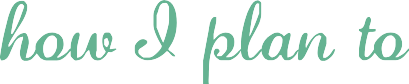 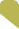 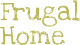 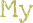 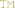 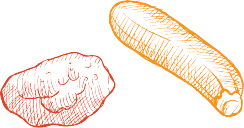 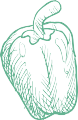 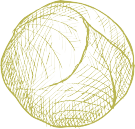 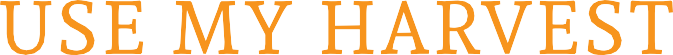 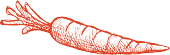 ________________________________________________ SouRce ________________________________________ Recipe   _________________________________________________________________________________________ SouRce ________________________________________ Recipe   _________________________________________________________________________________________ SouRce ________________________________________ Recipe   _________________________________________________________________________________________ SouRce ________________________________________ Recipe   _________________________________________________________________________________________ SouRce    ________________________________________Recipe   _________________________________________________________________________________________ SouRce ________________________________________ Recipe   _________________________________________________________________________________________ SouRce ________________________________________ Recipe   _________________________________________________________________________________________ SouRce ________________________________________ Recipe   _________________________________________________________________________________________ SouRce ________________________________________ Recipe   _________________________________________________________________________________________ SouRce    ________________________________________Recipe   _________________________________________________________________________________________ SouRce ________________________________________ Recipe   _________________________________________________________________________________________ SouRce ________________________________________ Recipe   _________________________________________________________________________________________ SouRce ________________________________________ Recipe   _________________________________________________________________________________________ SouRce ________________________________________ Recipe   _________________________________________________________________________________________ SouRce    ________________________________________